МУНИЦИПАЛЬНОЕ БЮДЖЕТНОЕ ОБЩЕОБРАЗОВАТЕЛЬНОЕ УЧРЕЖДЕНИЕВЕЧЕРНЯЯ СМЕННАЯ ОБЩЕОБРАЗОВАТЕЛЬНАЯ ШКОЛА № 2 г. Владикавказа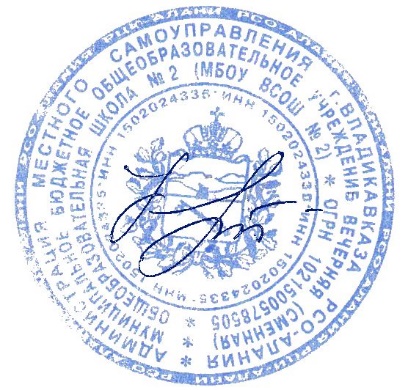 УТВЕРЖДАЮДиректор МБОУ ВСОШ № 2_____________Н.Н. Кочетова Пр. №__94__от «__01_» 09___2020 г.ПЛАН МЕТОДИЧЕСКОЙ РАБОТЫ МБОУ ВСОШ № 2  г. Владикавказана 2020-2021 учебный год Методическая тема школы в 2020-2021 учебном году:  «Совершенствование личного и профессионального роста учителя средствами методической работы как фактор повышения качества образования».Цели: повышение качества образования через непрерывное развитие учительского потенциала, повышение уровня профессионального мастерства и профессиональной компетентности педагогов для успешной реализации ФГОС и воспитания личности, подготовленной к жизни в высокотехнологичном, конкурентном мире, освоение педагогами инновационных (в т.ч. дистанционных) технологий обучения.Задачи:Совершенствовать условия для поэтапной реализации в вечерней школе  ФГОС основного общего образования (ООО – обновленное содержание), совершенствовать качество обученности выпускников на ступени среднего общего образования (СОО)Создавать условия (организационно-управленческие, методические, педагогические) для обновления основных образовательных программ ООО и СОО образовательного учреждения, включающих три группы требований, в соответствии с Федеральным государственным стандартом.Совершенствовать методический уровень педагогов МБОУ ВСОШ № 2 в овладении новыми педагогическими технологиями (НСУР – национальная система учительского роста).Совершенствовать систему мониторинга и диагностики успешности образования, уровня профессиональной компетентности и методической подготовки педагогов.Обеспечивать методическое сопровождение работы с молодыми и вновь принятыми специалистами.Создавать условия для самореализации учащихся в образовательной деятельности и развития ключевых компетенций учащихся.Развивать и совершенствовать систему работы как со слабоуспевающими, не мотивированными на успешную учебу учащимися, так с  учащимися, мотивированными на успешную учебу, имеющими повышенные интеллектуальные способности.Развивать ключевые компетенции учащихся на основе использования современных педагогических технологий и методов активного обучения. Повышение результативности работы на основе самообразования как педагогов, так и учащихся МБОУ ВСОШ № 2..Овладение технологиями работы на различных платформах дистанционного обучения.Основные приоритетные направления методической работы МБОУ ВСОШ № 2 г. Владикавказа в 2020-2021 учебном году- Использование результатов ВПР для выявления пробелов в знаниях учеников и корректировки рабочих программ по предметам на 2020/21 учебный год;- Изучение педколлективом МБОУ ВСОШ № 2  актуальных направлений цифровой трансформации предметного обучения: перспективы и новые возможности развития традиционного образования;- Использование в практике работы ВСОШ № 2 особенностей смешанного и дистанционного обучения в школе;- Придание онлайн-обучению, образовательным платформам статуса образовательной технологии, в рамках дистанционного обучения;- Дистанционное обучение в экстремальных условиях, подходы к оценке эффективности- Введение Федерального государственного образовательного стандарта среднего общего образования;- Реализация Концепций преподавания учебных предметов как основных регуляторов содержания предметного образования, составление планов (дорожных карт) и их реализации;- Информирование педколлектива МБОУ ВСОШ № 2 о новой модели аттестации учителей. Распределение ответственности за деятельность методической службы МБОУ ВСОШ № 2 в 2020-2021 уч.г.План методической работы и деятельности Методического совета МБОУ ВСОШ № 2 г. Владикавказана 2020-2021 уч.г.Основные направления методической работы МБОУ ВСОШ № 2Основные направления методической работы МБОУ ВСОШ № 2Деятельность по реализацииДеятельность по реализацииДокументацияОтветственные1.Развитие ресурсной базы и оптимизация условий осуществления образовательного процесса1.Развитие ресурсной базы и оптимизация условий осуществления образовательного процесса1.Развитие ресурсной базы и оптимизация условий осуществления образовательного процесса1.Развитие ресурсной базы и оптимизация условий осуществления образовательного процесса1.Развитие ресурсной базы и оптимизация условий осуществления образовательного процесса1.Развитие ресурсной базы и оптимизация условий осуществления образовательного процесса1.1.КадровыеПовышение профессиональной компетентности педагоговПовышение профессиональной компетентности педагоговКонтроль участия педагогов в мероприятиях,  направленных на повышение уровня профессиональной компетентности в межкурсовой периодПо планам мероприятий СО РИПКРО, Управления образования,Городских МО,Методсовета МБОУ ВСОШ № 2Загалова А.Ю.Гиоева С.С.1.1.КадровыеПовышение профессиональной компетентности педагоговПовышение профессиональной компетентности педагоговОрганизация участия в системе обмена опытом.План мероприятий по обмену опытом: список публикаций учителей; Гиоева С.С.1.1.КадровыеПовышение профессиональной компетентности педагоговПовышение профессиональной компетентности педагоговОпределение тематики самообразования и представление результатовПеречень тем (программ) самообразования и график представления результатовГиоева С.С.1.1.КадровыеПовышение профессиональной компетентности педагоговПовышение профессиональной компетентности педагоговПроведение открытых уроков, взаимопосещение уроковГрафик проведения открытых уроковГиоева С.С.1.1.КадровыеПовышение профессиональной компетентности педагоговПовышение профессиональной компетентности педагоговОрганизация наставничестваПлан работы наставниковГиоева С.С.1.1.КадровыеВнутренние  курсы повышения квалификации педагогов в условиях работы с преобладающим количеством дидактически запущенных, немотивированных на учебу учащихсяВнутренние  курсы повышения квалификации педагогов в условиях работы с преобладающим количеством дидактически запущенных, немотивированных на учебу учащихсяВнутренние  курсы повышения квалификации педагогов в условиях работы с преобладающим количеством дидактически запущенных, немотивированных на учебу учащихсяПланы групповой и индивидуальной производственной учебыГиоева С.С.1.1.КадровыеИнновационная  деятельность учителей МБОУ ВСОШ № 2Инновационная  деятельность учителей МБОУ ВСОШ № 2Оказание помощи в проведении педагогических исследований, организации инновационной деятельностиПеречень тем педагогических исследований; представление результатов инновационной работыГиоева С.С.Катаева И.В.Партиспанян К.Р.1.1.КадровыеУчастие в профессиональных конкурсахУчастие в профессиональных конкурсахПодготовка к участию в профессиональных конкурсахСписок участников, положения и условия профессиональных конкурсовЗагалова А.Ю. Гиоева С.С., рук. ШМОАттестацияАттестацияПомощь в подготовке портфолио учителя, аттестационных документовГрафик прохождения аттестацииЗагалова А.Ю.1.2.Нормативно-правовые1.2.Нормативно-правовые1.2.Нормативно-правовыеОбеспечение педагогов нормативными документами.Внесение предложений по формированию учебного планаПодборка документов, регламентирующих образовательную деятельностьКочетова Н.Н.Загалова А.Ю.Гиоева С.С.1.3.Программно-методические1.3.Программно-методические1.3.Программно-методическиеОбеспечение педагогов образовательными программами, помощь в составлении рабочих программ.Рабочие программы учебных курсовГиоева С.С.1.3.Программно-методические1.3.Программно-методические1.3.Программно-методическиеЗнакомство педагогов с методическими рекомендациями по основным направлениям деятельности.Подборка методических рекомендацийГиоева С.С.1.4. Дидактические1.4. Дидактические1.4. ДидактическиеПомощь учителю в подборе и систематизации дидактического материалаПаспорт кабинетаГиоева С.С.Катаева И.В.Партиспанян К.Р.1.5.Материально-технические1.5.Материально-технические1.5.Материально-техническиеПодготовка перечня необходимого учебного оборудованияПлан развития кабинетаРуководители ШМО2. Обеспечение качества образования2. Обеспечение качества образования2. Обеспечение качества образования2. Обеспечение качества образования2. Обеспечение качества образования2. Обеспечение качества образования2.1. Урочная деятельность2.1. Урочная деятельностьПроведение открытых уроков, взаимопосещение уроковПроведение открытых уроков, взаимопосещение уроковГрафик проведения открытых уроковЗагалова А.Ю.Гиоева С.С.2.1. Урочная деятельность2.1. Урочная деятельностьСистема работы со слабоуспевающими учащимисяСистема работы со слабоуспевающими учащимисяПлан работы  со слабоуспев. Уч-ся; по преодолению  предупреждения  неуспешности в обученииГиоева С.С.Руководители ШМО2.2. Внеурочная работа по предмету2.2. Внеурочная работа по предметуФормирование системы внеурочной деятельности; совместная подготовка и проведение внеурочных мероприятийФормирование системы внеурочной деятельности; совместная подготовка и проведение внеурочных мероприятийПлан внеурочных мероприятийЧкареули А.Г.Гиоева С.С.2.3. Предметные олимпиады и конкурсы2.3. Предметные олимпиады и конкурсыОрганизация, проведение и анализ школьного этапа всероссийской олимпиады школьниковОрганизация, проведение и анализ школьного этапа всероссийской олимпиады школьниковПротоколы проведения и анализ школьного этапа олимпиадыГиоева С.С.Катаева И.В.Партиспанян К.Р.2.3. Предметные олимпиады и конкурсы2.3. Предметные олимпиады и конкурсыОрганизация подготовки обучающихся к участию в школьных, муниципальных предметных (межпредметных) олимпиадах и конкурсахОрганизация подготовки обучающихся к участию в школьных, муниципальных предметных (межпредметных) олимпиадах и конкурсахСписки участников, результаты и анализ участия Гиоева С.С.Катаева И.В.Партиспанян К.Р.2.3. Предметные олимпиады и конкурсы2.3. Предметные олимпиады и конкурсыОрганизация работы с мотивированными обучающимисяОрганизация работы с мотивированными обучающимисяПлан работы с одаренными детьми3. Диагностика и анализ результатов профессиональной деятельности педагогов3. Диагностика и анализ результатов профессиональной деятельности педагогов3. Диагностика и анализ результатов профессиональной деятельности педагогов3. Диагностика и анализ результатов профессиональной деятельности педагогов3. Диагностика и анализ результатов профессиональной деятельности педагогов3. Диагностика и анализ результатов профессиональной деятельности педагогов3.1. Мониторинг процесса и результата профессиональной деятельности педагоговв условиях вечерней школы3.1. Мониторинг процесса и результата профессиональной деятельности педагоговв условиях вечерней школыПроведение школьных диагностических работПроведение школьных диагностических работПлан проведения и анализ работРук. ШМО: Катаева И.В., Партиспанян К.Р.3.1. Мониторинг процесса и результата профессиональной деятельности педагоговв условиях вечерней школы3.1. Мониторинг процесса и результата профессиональной деятельности педагоговв условиях вечерней школыАнализ диагностических работАнализ диагностических работАнализ диагностических работЗагало А.Ю.Гиоева С.С.3.1. Мониторинг процесса и результата профессиональной деятельности педагоговв условиях вечерней школы3.1. Мониторинг процесса и результата профессиональной деятельности педагоговв условиях вечерней школыАнализ итогов промежуточной диагностики и учебного годаАнализ итогов промежуточной диагностики и учебного годаАнализ итогов;  план  предупреждения неуспешности в обучении Загалова А.Ю.Гиоева С.С.Катаева И.В.Партиспанян К.Р.3.1. Мониторинг процесса и результата профессиональной деятельности педагоговв условиях вечерней школы3.1. Мониторинг процесса и результата профессиональной деятельности педагоговв условиях вечерней школыПодготовка к государственной итоговой аттестации (ГИА-2021)Подготовка к государственной итоговой аттестации (ГИА-2021)План подготовки к итоговой аттестации; экзаменационные материалы; анализ результатовЗагалова А.Ю.Гиоева С.С.Катаева И.В.Партиспанян К.Р.3.2. Анализ результатов мониторинга3.2. Анализ результатов мониторингаОбеспечение выявления причин полученных результатов всех диагностических работОбеспечение выявления причин полученных результатов всех диагностических работАнализ результатов мониторингаЗагалова А.Ю.Гиоева С.С,Формы и виды деятельностиСодержание деятельностиЗадачиОтветственныйИтогиИЮЛЬ- АВГУСТ ИЮЛЬ- АВГУСТ ИЮЛЬ- АВГУСТ ИЮЛЬ- АВГУСТ ИЮЛЬ- АВГУСТ 1.Работа методического советаЗаседание 11. Задачи методической работы по повышению эффективности и качества образовательной деятельности в новом 2020-2021 учебном году.2. Согласование плана методической работы школы на 2020-2021 учебный год.3.Рассмотрение плана работы методических объединений и педагогов дополнительного образования.4. Рассмотрение рабочих программ по учебным предметам и курсам.5. Составление перспективного плана повышения квалификации и плана аттестации педагогических кадров школы на 2020-2021 учебный год.6.Организация самообразовательной работы педагогических кадров над методическими темами и педагогическими проблемами в 2020-2021 учебном году, приведение в соответствие с педагогической проблемой школы.  7. Ознакомление руководителей ШМО с требованиями законодательства в области качества образования.5. Согласование плана проведения предметных недель.6. Организация наставничества.1.Обсудить план работы школы по основным направлениям образовательной деятельности2.Рассмотреть рабочие программызам. директора по УВР;методист школы Решение методического советаОбновление пакета локальных актовОрганизация школьных курсов ПКУтверждение программ и планов самообразования педагогов2.Работа с руководителями МО1.Рассмотрение плана работы МО на 2020-2021учебный год2.Собеседование «Единый орфографический режим по ведению документации»3. Рассмотрение   рабочих программ по учебным предметам и курсамОказание методической помощи руководителям МО в составлении плана работыМетодист школыПланы работы МО ГЦ, МО ЕНМЦМО КР3.Курсовая подготовка и аттестация педагогических работников1.Согласование вопросов повышения квалификации2.Знакомство аттестующихся учителей  с нормативными документами по аттестацииУточнение и корректировка списков учителей, желающих повысить квалификацию.зам. директора по УВР, методист График курсовГрафик аттестацииСЕНТЯБРЬСЕНТЯБРЬСЕНТЯБРЬСЕНТЯБРЬСЕНТЯБРЬ1.Работа с руководителями школьных МО(ГЦ, ЕНМЦ, КР)1.Совещание. Работа с обучающимися, имеющими низкую учебную мотивацию и одаренными детьмиУтверждение тем по самообразованию.2.Проверка планов МО ГЦ, ЕНМЦ, КРСовершенствование работы школьных МОметодист,руководители МОСобеседование.Методические рекомендации2.Работа с кадрами1.Отчеты по УВР,  по самообразованию за истекший год.2.О работе в новых условиях в связи с осложненной эпидем. обстановки.1.Предоставление статистических данных 2.Оказание методической помощи, экспертиза педагогической деятельностиАдминистрацияИнформация Рекомендации3. Наставничество.Работа с молодыми специалистами1. Организационные мероприятия:   - знакомство с задачами школы;   - знакомство с оформлением документации.- ознакомление с нормативной правовой документацией по правам молодых специалистов;   - помощь в составлении рабочих программ по предмету;   - помощь в составлении плана классного   руководителя.2. Посещение уроков молодых педагогов с целью оказания методической помощиОказание методической помощиМетодист, руководители МОСобеседованиеПланы уроковНаблюдение4.Работа с обучающимися высокой учебной мотивации1.Подготовка к проведению школьных олимпиад 2.Работа библиотеки в целях развития одаренных детей (план работы: выставки, библиотечные уроки, экскурсии в библиотеку)3.Работа ШМО с обучающимися высокой учебной мотивациейКачество и своевременность проведения индивидуальных занятий по подготовке к олимпиадамКорректировка плана работы МО методист,руководители МО, библиотекарьСобеседование, наблюдение                                                   ОКТЯБРЬ                                                   ОКТЯБРЬ                                                   ОКТЯБРЬ                                                   ОКТЯБРЬ                                                   ОКТЯБРЬ1.Работа методического совета1.Работа педагогического коллектива по организации смешанного обучения. Очно-дистанционное обучение.2.Мониторинг адаптационного периода вновь сформированных классов.3.Проведение школьного тура Всероссийской олимпиады школьниковОбсуждение сложившейся системы по частичному внедрению дистанта.Отслеживание посещаемости и качества ведения занятийАдминистрация, методистРазработка пакета документовРазработка Проекта интеграции дистанционного обучения в образователь-ную деятельность МБОУ ВСОШ № 2 СобеседованиеСеминар2.Работа с кадрами1.Оказание методической помощи учителям в ходе реализации ФГОС ООО и внедрения ФГОС СОО (10кл.)2. Организация деятельности педагогов в условиях смешанного обучения.3. Посещение уроков, классных часов и внеклассных мероприятий аттестуемых учителей и по плану ВШК4. Оформление аналитических материалов по вопросу прохождения аттестации.5.Анкетирование по выявлению затруднений учителейВыявление опыта работы учителей, работа над совершенствованием опыта.Обеспечение организационных, технических и методических условий успешного прохождения аттестациизам. директора по УВР, методист,руководители МО СобеседованиеСбор материалов Пакет документовИнформация3. Работа с молодыми специалистами1.Круглый стол «Основные проблемы молодого учителя», «Методические требования к современному уроку»2. Посещение уроков у наставников.3. Распределение открытых уроков и внеклассных мероприятий.Обеспечение организационных и методических условий профессионального становления и развития молодого специалистаметодистГрафик взаимопос.уроков и мероприятий4.Работа с обучающимися достаточной учебной мотивации1.Проведение школьного этапа Всероссийской предм. олимпиады школьников2.Участие в заочных, очных и дистанционных олимпиадах и конкурсах Качество и своевременность проведения индивидуальных занятий по подготовке к олимпиадам и конкурсамметодист,руководители МОСправкаНаблюдение-собеседование5. Методический Марафон1. Семинар-практикум: «Реализация ФГОС ООО и ФГОС СОО в условиях вечерней школы» 2. Производственная учеба: общешкольные курсы ПК.3. Смешанное очно-заочно-дистанционное обучение.4. Создание методической продукции членами ШМО.Обеспечение организационных, технических и методических условий для работы по ФГОС в условиях ВСОШ № 2 Обсуждение пакета документов об очно-заочно-дист. обученииМетодист,Руководители МОДорожная карта реализации ФГОС в 2020-2021 уч.г.5. Методическое сопровождение запуска проектов внеурочной деятельности по общеобразовательным предметам1.Работа над общешкольными проектами внеурочной образовательной деятельности.2.Работа педагогов по привлечению обучающихся 9-12 классов к работе в проектной деятельности.Запуск  общешкольных проектов.Выбор и работа над темами для учебных исследовательских работ учащихся.Методист, руководители МО, учителя-предметникиСобеседованиеПодготовка для утверждения директором школы  документов по реализации проектов внеурочной деятельности6. ФГОС ОООФГОС СОО 1. Заседание рабочей группы по вопросам методического обеспечения хода реализации проектов внеурочной деятельности (ФГОС).2. Круглый стол «Профстандарт: учитель 21 века, каким ему быть»Рабочая группа, методистПакет документовНОЯБРЬНОЯБРЬНОЯБРЬНОЯБРЬНОЯБРЬ1.Работа методического советаЗаседание 21.Итоги мониторинга учебного процесса за 1-ую четверть.  2.Психолого-педагогическое сопровождение низкомотивированных и слабоуспевающих обучающихся.3. Отчет о проведении школьного тура предметных олимпиад и конкурсов4.Предварительный (предупреждающий) анализ успеваемости обучающихся 9,11(12)  классов по результатам первой четверти. 5.Организация проведения  Недели предметов ГЦ6. Работа методических служб школы по подготовке к ОГЭ-2021, ЕГЭ-2021.Создание организационно-содержательных условий для обеспечения успешной адаптацииУспешное проведение Недели гуманитарных наукЗам. директора по УВР,  методист, руководители МО, Учителя-предметники;педагог-психолог Протокол заседания методического совета2.Работа с кадрами1.Посещение уроков, классных часов и внеклассных мероприятий аттестуемых учителей и по плану ВШК.2. Подготовка к выпускному итоговому сочинениюОказание методической помощи и выявления опыта работы учителей, работать над совершенствованием опыта.Методист Собеседование, аналитическая справкаДЕКАБРЬДЕКАБРЬДЕКАБРЬДЕКАБРЬДЕКАБРЬ1.Работа методического совета1. Итоги очно-дистанционого обучения за период с октября по декабрь 2020 г.2. Работа учителей-предметников по подготовке к ГИА (ОГЭ/ЕГЭ)3.Индивидуальные консультации по проектно-исследовательской деятельности учителей и обучающихся.4. Микроисследование: определение уровня профессиональной компет.  учителей-предм. в обл. развития УУД учащихся Обсудить план работы по проектно-исследовательской деятельности учителей и обучающихсяМетодист, руководители МОСправкиИнформация 2. Работа с руководителями МО1.Проведение заседаний ШМО по итогам 1-го полугодия 2020-2021 г2. Совещание по итогам 1 полугодия3.Согласование плана работы на 2 полугодиеподвести результаты работы за 1 полугодие,план работы на 2 полугодиезам. директора по УВР, руководители МОСобеседованиеОтчеты за 1-е полугодие3. Работа с молодыми специалистами1.Посещение уроков, обучение самоанализу.2.Взаимопосещение уроков с наставником.3.Собеседование о работе,  проделанной в 1-м полугодииОбеспечение организационных и методических условий профессионального становления и развития молодого специалистазам. директора по УВР, методистсобеседование4.Курсовая подготовка и аттестация педагогических работников1. Посещение курсов  ПК по плану2. Производственная учебаВыявление соответствия уровня профессиональной подготовкизам. директора по УВР, методист,руководители МО, Собеседование, аналитическая справка5. Работа со слабоуспевающими учащимися1. Круглый стол «работа с низко мотивированными учащимися» Определение динамики качества знаний слабоуспевающих уч-сяруководители МО, учителя-предметникиОтчет о проведенииСправкаЯНВАРЬЯНВАРЬЯНВАРЬЯНВАРЬЯНВАРЬ1.Работа методического совета1. Организация работы МО ГЦ по отслеживанию качества преподавания предметов гуманитарного цикла2.Индивидуальные консультации по проектно-исследовательской деятельности учителей Практические рекомендациизам. директора по УВР,методист, руководители МОАналитическая справкаСобеседование2.Работа с кадрами1. Методическая помощь учителям – участникам профессиональных очных и заочных конкурсов.3. Отчеты педагогов по самообразованию.2. Посещение уроков с целью выявления положительной динамики в работе по ФГОС ООО и ФГОС СОО (10 кл.)выявление опыта работы учителей, работа над совершенствованием опытазам. директора по УВР, методист, руководители МОАналитическая справка3. Работа с молодыми специалистами1.Использование современных образовательных технологий в учебном и воспитательном  процессе.2. Посещение уроков, внеклассных занятий  и их анализ.3. Конструирование уроков и занятийОбеспечение организационных и методических условий профессионального становления и развития молодого специалистаметодистСобеседование, рекомндации4.Курсовая подготовка и аттестация педагогических работниковПосещение курсов по плану, посещение уроков и мероприятий. Анализ открытых уроков и мероприятий аттестующихся учителейВыявление соответствия уровня профессиональной подготовкизам. директора по УВР, руководители МОМатериалы к представлению5. Работа с учащимися 1.Подготовка обучающихся к школьному Фестивалю науки и творчества2.Работа с учениками, обучающимися по индивидуальной обр. траекторииКачественное проведение мероприятия, Максимальный охват учащихся.Методист, руководители ШМОИнформацияФЕВРАЛЬФЕВРАЛЬФЕВРАЛЬФЕВРАЛЬФЕВРАЛЬ1.Работа методического советаЗаседание 3.1.Анализ деятельности методических объединений ВСОШ № 2 по подготовке и проведению ОГЭ-2021, ЕГЭ-2021.2. Организация работы МО ЕНМЦ по отслеживанию качества преподавания предметов естественно-математического цикла.Неделя  предметов ЕНМ Ц3. Анализ использования учителями школы ЭОР и ЦОР в УВП.4. Анализ внеурочной деятельности в 7-9 классах.Качество и результативность проведения подготовки к ГИА-2021. Методист,Руководители МО, учителя-предметникиПротокол заседания МСАналитическая справкаРекомендации для МО ЕНМЦИнформация2.Работа с кадрами1.Пополнение методической копилки школы разработками уроков, внеклассных занятий и мероприятий по школьным дисциплинам.2.Производственная учебаМетодист, руководители МО, учителя-предметникиСобеседование3. Работа с руководителями МОСовещание МС по проблемным вопросам в области выполнения планов работы ШМО ГЦ, ШМО ЕНМЦ, ШМО КР на 2020-2021 уч.г.  и выработка решений по преодолению негативных результатовМетодист, руководители МОКорректировка плвнов работы ШМО с учетом эпид.обстановки4. Работа с молодыми специалистамиОбсуждение итогов подготовки к ГИА в 9, 11 классах «Качество подготовки к ГИА с учетом индивидуальных особенностей обучающихся»Выявление профессиональных затруднений, оказание необходимой методической помощизам. директора по УВР, руководители МО, учителя-наставникиСобеседование5.Курсовая подготовка и аттестация педагогических работниковПосещение курсов ПК по плану, посещение уроков и мероприятий Анализ открытых уроков и мероприятий аттестующихся учителейВыявление соответствия уровня профессиональной подготовкизам. директора по УВР, руководители МО, администрацияСобеседование, аналитическая справка6. Работа с учащимися 1. Участие в предметной неделе естественно-математического цикла.Активизация форм и методов внеклассной работы учителейруководители МО, учителя-предметники ЕНМ ЦСобеседование, справкаМАРТМАРТМАРТМАРТМАРТ1.Работа методического советаМетодический семинар              «Метапредметный характер урока. Формирование УУД на уроке» Заседание 4.1.Анализ деятельности ОО по совершенствованию содержания и оценки качества образования естественно-математического цикла. Итоги предметной недели ЕНМ Ц.2. Анализ деятельности школы по вопросу «Здоровьесбережение – основа качества образования».Обсудить план работы школы по основным направлениям деятельности образовательной деятельности на 4 четверть, подвести результаты работы за 3 четвертьПредседатель МС, Методист, руководители МОПротокол2.Работа с кадрамиСамоаудит по методической работе педагогов школы.Контроль за состоянием научно-методической работы педагоговМетодист,руководители МО, учителя-предметникиВыработка рекомендаций3. Работа с руководителями МО1.Совещание.1. Ознакомление руководителей МО с Порядком проведения ГИА для обучающихся 9, 11 классов.2. «Качество подготовки к ЕГЭ и ОГЭ с учетом индивидуальных особенностей обучающихся»Качество и результативность проведения ГИА-2021зам. директора по УВР, руководители МО, учителя-предметникиВыводы и предложения4. Работа с молодыми специалистамиКонструирование открытого урока (занятия)Проведение открытого урока (занятия)Выявление профессиональных затруднений, оказание необходимой методической помощиНаставники Аналитическая справка, собеседование5.Курсовая подготовка и аттестация педагогических работниковПосещение курсов по плану, посещение уроков и мероприятий. Анализ открытых уроков и мероприятий аттестующихся учителейВыявление соответствия уровня профессиональной подготовкизам. директора по УВР, руководители МО, администрацияСобеседование, аналитическая справка6. Работа с обучающимися Участие в дистанционных интеллектуальных конкурсах и олимпиадахРепетиционные ОГЭ/ЕГЭОГЭ, ЕГЭ.Развитие интеллектуальных способностей обучающихсяЗам.директора по ВР, методист,руководители МО, учителя-предметникиСправка.АПРЕЛЬАПРЕЛЬАПРЕЛЬАПРЕЛЬАПРЕЛЬ1.Работа методического советаЗаседание 5.1.Итоги мониторинга учебного процесса за 3 четверть.2. Анализ деятельности МБОУ ВСОШ № 2 по совершенствованию содержания и оценки качества образования естественно-математического цикла.Методическое совещание Анализ работы методических объединений.Утверждение УМК.Анализ работы МО зам. директора по УВР, руководители МО, учителя-предметникиОтчетПротокол заседания МС2.Работа с кадрами1. Представление и распространение опыта работы педагогов школы.Участие  педагогов в дистанционных профессиональных  интернет-конкурсахУкрепление кадрового состава, зам. директора по УВР, руководители МО, администрацияСправка, творческий отчет в виде презентации, брошюр3. Работа с руководителями МО Методическое совещание «Повышение интеллектуального уровня обучающихся через развитие их творческих способностей»Анкетирование учителей об итогах 2020-2021 уч.г.Качество проведения внеклассных мероприятийРуководители МОИнформация от руководителей МО4. Работа с молодыми специалистамиОрганизация работы с различными категориями обучающихся. Индивидуальная работа с учащимися. Методическая помощьНаставникиАналитическая справка5.Курсовая подготовка в области реализации ФГОС Посещение курсов по плану, посещение уроков и мероприятий Анализ открытых уроков Выявление соответствия уровня профессиональной подготовкизам. директора по УВР, руководители МО, администрацияСобеседование6. Работа с обучающимися 1. Участие педагогов и обучающихся в дистанционных конкурсах.2. Об эффективном проведении зачетных работ.Развитие интеллектуальных способностей обучающихсяруководители МО, учителя-предметникиИнформация,Рекомендации к проведению зачетов МАЙМАЙМАЙМАЙМАЙ1.Работа методического советаЗаседание 6.1.Анализ учебно-методической работы школы за прошедший учебный год. Выполнение учебных программ. 2.Подготовка к итоговому педсовету.3. О подготовке и проведении итогового контроля по итогам года обучающихся 7-8,10 классов4.Итоги работы школы по реализации ФГОС ООО и ФГОС СООПроанализировать результативность учебно-методической работы за год.Проанализировать результативность реализации ФГОС ООО и ФГОС СООзам. директора по УВР,методист. руководители МОПротоколзаседания МС2. Работа с руководителями МО1.Отчет руководителей МО о выполнении учебных программ за год.2.Отчет руководителей МО. Анализ работы МО за год.3.Собеседование. Задачи и план работы МО на 2021-2022 учебный год.4.Отчет о работе с молодыми специалистами.Анализ методической работы и предварительный план на 2021-2022 учебный годМетодист, руководители МООтчет,Наброски плана работы на 2021-2022 уч.г.3. Работа с молодыми специалистами1.Анкетирование на выявление профессиональных затруднений, определение степени комфортности учителя в коллективе.2. Отчеты наставников о работе с молодыми педагогами.Результативность работы наставниковУчителя-наставникиАналитический отчет об организации работы по наставничеству4.Курсовая подготовка и аттестация пед.работниковСоставление списка и сбор заявлений на курсовую подготовку следующего 2021-2022 учебного годаСбор данных о желающих повысить квалификациюзам. директора по УВР,методист, рук.МОСобеседование, аналитическая справка5. Работа по реализации общешкольных проектов.Подведение итогов работы над общешкольными проектамиРезультативность проектной деятельности. Методист, руководители МОотчет